QUADRO DE MEDALHAS POR ENTIDADE 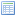 QUADRO DE MEDALHAS POR ENTIDADE QUADRO DE MEDALHAS POR ENTIDADE QUADRO DE MEDALHAS POR ENTIDADE QUADRO DE MEDALHAS POR ENTIDADE QUADRO DE MEDALHAS POR ENTIDADE QUADRO DE MEDALHAS POR ENTIDADE QUADRO DE MEDALHAS POR ENTIDADE QUADRO DE MEDALHAS POR ENTIDADE QUADRO DE MEDALHAS POR ENTIDADE QUADRO DE MEDALHAS POR ENTIDADE QUADRO DE MEDALHAS POR ENTIDADE #clubeclube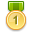 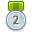 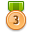 4º5º6º7ºMedalhasParticipantes1º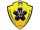 JUDÔ CLUBE ROCHA (MS)331917030169912º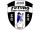 ASSOCIAÇÃO ATLÉTICA JUDÔ FUTURO (MS)2920305101791213º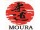 ASSOCIAÇÃO DESPORTIVA MOURA (MS)101925420054804º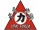 ASSOCIAÇÃO VITAL FORÇA DE JUDÔ (MS)767310020345º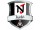 ASSOCIAÇÃO NICO JUDÔ (MS)549000018266º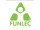 FUNDAÇÃO LOWTONS DE EDUCAÇÃO E CULTURA (MS)535000013167º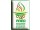 ASSOCIAÇÃO NAVIRAIENSE DE ESPORTES OLÍMPICOS (MS)3210000698º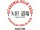 ASSOCIAÇÃO YADA DE JUDÔ (MS)256200013219º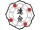 JUDÔ ALIANÇA (MS)232020171610º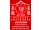 INSTITUTO SILVIO ROZA (MS)126010192611º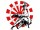 ASSOCIAÇÃO MIFUNE DE JUDÔ (MS)123210062012º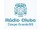 RÁDIO CLUBE (MS)11100003413º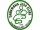 SAMAMBAIA JUDÔ CLUBE (MS)11100003314º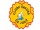 CLUBE SAKURÁ DE JUDÔ (MS)110000022TotalTotalTotal10188113161104302469#masculinomasculino4º5º6º7ºMedalhasParticipantes1ºASSOCIAÇÃO ATLÉTICA JUDÔ FUTURO (MS)191121100151752ºJUDÔ CLUBE ROCHA (MS)19119030139573ºASSOCIAÇÃO DESPORTIVA MOURA (MS)4915320028474ºASSOCIAÇÃO VITAL FORÇA DE JUDÔ (MS)437210014245ºFUNDAÇÃO LOWTONS DE EDUCAÇÃO E CULTURA (MS)435000012156ºASSOCIAÇÃO NAVIRAIENSE DE ESPORTES OLÍMPICOS (MS)2210000577ºASSOCIAÇÃO NICO JUDÔ (MS)13400008158ºSAMAMBAIA JUDÔ CLUBE (MS)1110000339ºCLUBE SAKURÁ DE JUDÔ (MS)11000002210ºRÁDIO CLUBE (MS)10000001211ºJUDÔ ALIANÇA (MS)022020141312ºASSOCIAÇÃO YADA DE JUDÔ (MS)02110003813ºINSTITUTO SILVIO ROZA (MS)016010172214ºASSOCIAÇÃO MIFUNE DE JUDÔ (MS)0001100011TotalTotalTotal56497281004177301#femininofeminino4º5º6º7ºMedalhasParticipantes1ºJUDÔ CLUBE ROCHA (MS)1488000030342ºASSOCIAÇÃO ATLÉTICA JUDÔ FUTURO (MS)1099410028463ºASSOCIAÇÃO DESPORTIVA MOURA (MS)61010100026334ºASSOCIAÇÃO NICO JUDÔ (MS)415000010115ºASSOCIAÇÃO VITAL FORÇA DE JUDÔ (MS)33010006106ºASSOCIAÇÃO YADA DE JUDÔ (MS)235100010137ºJUDÔ ALIANÇA (MS)2100000338ºASSOCIAÇÃO MIFUNE DE JUDÔ (MS)1231000699ºINSTITUTO SILVIO ROZA (MS)11000002410ºASSOCIAÇÃO NAVIRAIENSE DE ESPORTES OLÍMPICOS (MS)10000001211ºFUNDAÇÃO LOWTONS DE EDUCAÇÃO E CULTURA (MS)10000001112ºRÁDIO CLUBE (MS)011000022TotalTotalTotal4539418100125168